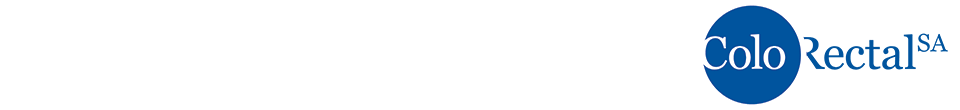 DIET AND BOWEL FUNCTION ADVICEFOODS THAT CAN GIVE YOU GASCabbageBeansOnionsSpinachCornRadishesCucumberFizzy drinksBeerDairy productsArtificial sweeteners (diet products)Chewing gumFOODS THAT CAN MAKE BOWEL MOTIONS FIRMER (EAT LESS IF YU ARE CONSTIPATED)BananasBoiled riceWhite pastaWhite bread (not high fibre)Marshmallows (white)Peanut butterPotatoesCheeseYoghurtPretzelsMilk Arrowroot biscuitsTapiocaFOODS THAT CAN MAKE THE BOWEL MOTIONS SOFTER AND MORE FREQUENT (EAT LESS IF YOU HAVE LOOSE MOTIONS) Vegetables - especially red capsicum, cabbage, onions, spinach, dried and fresh beans, peas, corn, Brussel sprouts and broccoli.Fruit – (fresh, canned and dried), especially grapes and stone fruit such as apricots, peaches, plums, prunes. Bran and high fibre cereals, multigrain and wholemeal breadFibre supplements – psyllium, Metamucil, BenefibreSpices such as chilli and curryGarlicMilk, cream, ice creamChocolateNutsPopcornFruit juiceArtificial sweeteners (diet products)Alcohol – especially beer and red wine